Facilitators: Crumpton, Evans, Pruitt, VayonPlease Sign In! 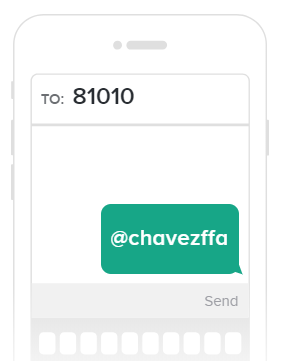 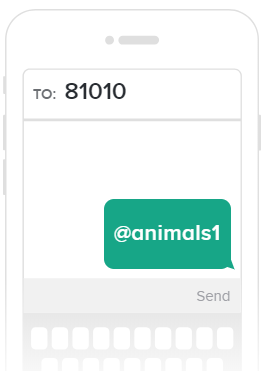 Upcoming datesJune 17- Convention Meeting 6:30 pm Vayon roomJune 19- Fishing tripJune 19-23 West Texas TripJune 24- Steer ValidationJune 25- 26 District/ Chapter Officer CampJuly 15-19- Texas State FFA ConventionJuly 10,11,&24- Work DaysSeptember 6- Broiler Pick UpFFA DuesParent DuesHandbookContact Sheet- https://tinyurl.com/y4wsyctvGradesConventionTrash ScheduleHarris County Fair Survey- https://www.surveymonkey.com/r/HARRISFAIRINFOHouse Keeping in 5005School Show and Auction October 18 Show 2pm- Auction 7 pmSchool Show Clean Up Saturday 10 amQuestions?BREAK OUTS WITH SPECIES ADVISOR